Бизнес Усть-Вымского района Республики Коми приглашают принять участие во Всероссийском опросе «Бизнес-барометр коррупции» Торгово-промышленная палата Российской Федерации с 24 октября по 24 ноября проводит 11-й этап специального проекта «Бизнес-барометр коррупции». В исследовании участвуют представители малого, среднего и крупного бизнеса, а также самозанятые. В процессе анонимного анкетирования бизнес-сообщество регионов страны ответит на вопросы об уровне коррупции и проводимой работе по противодействию коррупции как в стране в целом, так и регионах.На территории Республики Коми опрос «Бизнес-барометр коррупции» проводит Торгово-промышленная палата Республики Коми.К участию приглашаются жители старше 18 лет – представители малого, среднего и крупного бизнеса, некоммерческих организаций, самозанятые.Проведение исследования «Бизнес-барометр коррупции» закреплено пунктом 24 Национального плана противодействия коррупции на 2021-2024 годы, утвержденного Указом Президента Российской Федерации от 16.08.2021 г. № 478. Принять участие в анонимном анкетировании можно по ссылке: https://bbk-11.testograf.ru/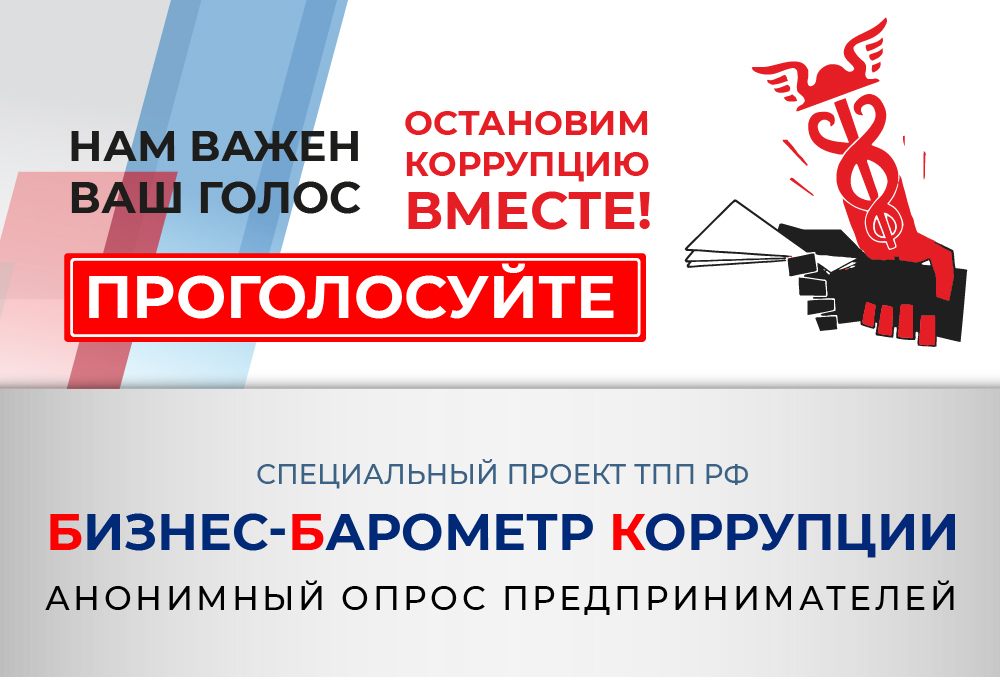 